Oberschule Alexanderstraße		Schuljahr 2021/2022Alexanderstraße 9026121 Oldenburg Tel. 0441-98 371 40FAX 0441-98 371 45Liste der für die entgeltliche Ausleihevorgesehenen LernmittelSchuljahr: 2021/2022			Klasse: 5Die folgenden Lernmittel werden von unserer Schule gegen Entgelt ausgeliehen:Die hier aufgeführten Bücher werden nur als Ganzes ausgeliehen. Eine Ausleihe von einzelnen Büchern ist nicht möglich. Bitte überweisen Sie bei Ausleihe die Gebühr bis zum 02.07.2021 auf folgendes Schulbuchkonto:LzO, BLZ 280 501 00, Kontonr. 987 180IBAN: DE40 2805 0100 0000 9871 80(Kontoinhaber: Oberschule Alexanderstr.) unter Angabe des NAMENS Ihres Kindes und der KLASSENSTUFE 5Folgende Bücher müssen selbst angeschafft werden!Pons Wörterbuch Englisch, (Gebundene Ausg.) ISBN-10: 3125173388	13,99 €Diercke Drei Universalatlas, Westermann 3-14-100770-1                       	   27,95 €Schülerduden Rechtschreibung und Wortkunde (Gebundene. Ausg.)Das Rechtschreibwörterbuch für die Sek. I, ISBN-10: 3411051620	    9,99 €Doppel-Klick, Grundausgabe, Cornelsen 978-3-06-061665-7	21,50 €Blue Line Bd. 1, 5. Schulj.; Klett 978-3-12-547871-7	22,95 €Schnittpunkt Mathematik, diff. Ausg. Klett 978-3-12-744551-0	24,25 €Durchblick Erdkunde 5/6, Westermann 3-14-115300-2	26,50 €Durchblick Geschichte 5/6, Westermann 3-14-110345-8	22,95 €Erlebnis Biologie 1, Schroedel 978-3-14-117030-6	24,50 €Wege finden 1, Klett 978-3-12-007194-5	23,50 €Summe der Ladenpreise	166,15 €Entgelt für die Ausleihe	75,00 €Sollten Sie die Leihgebühr nicht bis zu dem angegebenen Termin gezahlt haben, müssen Sie die Bücher für Ihr Kind selbst kaufen!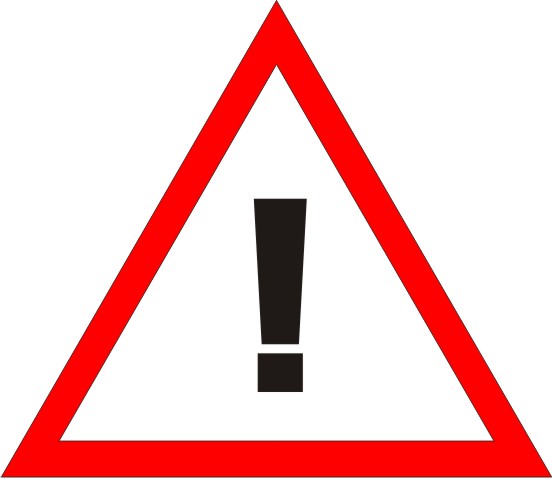 Diverse Arbeitshefte müssen nach Ansage der Lehrkraft angeschafft werden. 